.RIGHT BACK ROCK, RECOVER, CHASSE TO RIGHT, CROSS ROCK RECOVER, ¼ TURN SHUFFLEWALK FORWARD RIGHT, LEFT, RIGHT, SHUFFLE FORWARD, ROCK STEP, COASTER STEPROCK RECOVER, ½ TURN SHUFFLE, WALK 2 STEPS MAKING FULL TURN, SHUFFLE FORWARDROCK RECOVER, ¾ TURN SHUFFLE, ROCK RECOVER, ½ TURN SHUFFLEROCK RECOVER, CROSS SHUFFLE, ROCK RECOVER, CROSS SHUFFLEVINE RIGHT WITH CHASSE ¼ TURN, STEP ½ TURN, SHUFFLE FORWARDRIGHT LEFT TOUCH & CROSS STEPS REPEATEDHEEL DIGS WITH CLAPS, TOE TOUCHES WITH CLAPSREPEATCan't Stop Loving You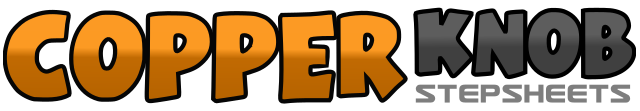 .......Count:64Wall:4Level:Intermediate.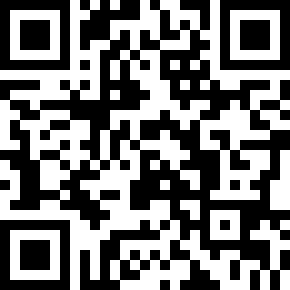 Choreographer:Andy Skidmore (UK)Andy Skidmore (UK)Andy Skidmore (UK)Andy Skidmore (UK)Andy Skidmore (UK).Music:Shout It To The World - Lionel RichieShout It To The World - Lionel RichieShout It To The World - Lionel RichieShout It To The World - Lionel RichieShout It To The World - Lionel Richie........1-2Cross rock on right behind left, recover forward onto left3&4Step right to right side, close left alongside, right to right side5-6Cross rock left over right, recover onto right7&8Step left ¼ turn to left, step right beside left, step forward on left9-10Walk forward right, left11&12Shuffle forward right, left, right13-14Rock forward on left, recover onto right15&16Step back on left foot, step right foot beside left, step forward on left17-18Rock forward on right, recover onto left19&20Shuffle ½ turn to the right (right, left, right)21-22Stepping left right make a full turn to the right23&24Shuffle forward left, right, left25-26Rock forward on right, recover onto left27&28Triple ¾ turn right, left, right, to the right29-30Rock forward on left, recover onto right31&32Shuffle ½ turn to the left (left, right, left)33-34Rock to right on right, recover onto left35&36Cross step right over left, step left beside right, cross step right over left37-38Rock to left on left recover onto right39&40Cross step left over right, step right beside left, cross step left over right41-42Step right to right side, cross left behind right43&44Step right to right side, close left beside right, step right to right side and ¼ turn right45-46Step forward on left, pivot ½ turn to the right47&48Step left forward, close right beside left, step left forward49-50Touch right toe to right side, step right foot across left51-52Touch left toe to left side, step left foot across right53-54Touch right toe to right side, step right foot across left55-56Touch left toe to left side, step left foot across right57&58&Dig right heel, step right foot to place, dig left heel forward, step left foot to place59-60&Dig right heel, hold with 2 claps, step right foot to place61&62&Touch left toe to left side, step left beside right, touch right toe to right side, step right foot to place63-64Touch left toe to left side, hold with 2 claps stepping weight onto left foot